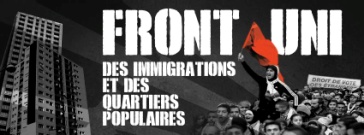 Communiqué de presse Le Front Uni des Immigrations et des Quartiers Populaires appelleà manifester contre l’islamophobieCe samedi 28 février 2015.Les deux horribles attentats qui ont ensanglanté la France ont été le prétexte au déclenchement d’une série de passage à l’acte islamophobe sans précédent. En deux semaines plus de 150 actes islamophobes ont été officiellement recensés c'est-à-dire plus que pour l’ensemble de l’année 2014. Il ne s’agit ici que des actes recensés. La réalité est bien plus grave car de nombreuses victimes choisissent de se taire.  Les réactions islamophobes aux attentats sont le résultat de plusieurs décennies de discours islamophobes. Dans une société fragilisée par une crise sans précédent, il est criminel de présenter ainsi un bouc émissaire à sacrifier. Le Front Uni des Immigrations et des Quartiers Populaires appelle :toutes celles et tous ceux qui refusent cette France raciste, à rendre visible une France antiraciste c'est-à-dire aujourd’hui anti-islamophobe,tous les partis, organisations, associations à prendre leurs responsabilités et à s’exprimer clairement sur l’islamophobie,les premier-es concernés à s’organiser et à se mobiliser pour se défendre. Que l’on soit croyant-e ou non, quelques soient nos convictions, crions notre colère contre l’islamophobie, les agressions, et les discriminations racistes. Rendons-nous visible. MANIFESTATION CONTRE L’ISLAMOPHOBIE le 28 FEVRIER 15 HEURES PLACE DE LA REPUBLIQUE LILLEcontact@fuiqp59-62.org https://fr-fr.facebook.com/pages/FUIQP/206225166232156 https://www.youtube.com/channel/UCuxY9UxdTZPfLaxIocNtQGg 